Nenodokļu ieņēmumu maksājumu budžetā ieskaitīšanas un atmaksāšanas metodiskie ieteikumi (vadlīnijas)Normatīvais regulējumsVadlīnijās aprakstītā kārtība piemērojama tiem valsts budžeta nenodokļu ieņēmumu veidiem, uz ko attiecas Ministru kabineta 03.10.2023. noteikumi Nr.553 “Nenodokļu ieņēmumu ieskaitīšanas valsts pamatbudžeta ieņēmumos un atmaksas kārtība” (turpmāk – MK noteikumi Nr.553). MK noteikumi Nr.553 nosaka, ka sākot ar 2024.gada 1.janvāri valsts budžeta nenodokļu ieņēmumu maksājumi ir veicami valsts budžeta (nenodokļu) maksājumus administrējošās institūcijas (turpmāk – NMAI) kontā Valsts kasē. Saņemtos nenodokļu ieņēmumu maksājumus NMAI uzskaita savā kontā Valsts kasē (identificē/atpazīst), nodrošina pārmaksāto vai nepareizi iemaksāto summu atmaksu un valsts budžetam piekritīgos maksājumus pārskaita valsts pamatbudžeta ieņēmumos MK noteikumos Nr.553 noteiktā kārtībā.Kas var būt NMAINMAI var būt valsts budžeta iestāde, jebkura cita publiskā sektora institūcija (piemēram, pašvaldība), kapitālsabiedrība (piemēram, VAS “Valsts nekustamie īpašumi”), zvērināti tiesu izpildītāji, ja to darbības rezultātā ir radies valsts budžeta nenodokļu ieņēmuma maksāšanas pienākums.Valsts budžeta nenodokļu ieņēmumu veidiSaskaņā ar Likuma par budžetu un finanšu vadību 25.panta 1.2 daļu un MK noteikumiem Nr.553, valsts budžeta nenodokļu ieņēmumi ir ieņēmumi, kas atbilstoši Ministru kabineta 2005.gada 27.decembra noteikumiem Nr.1032 “Noteikumi par budžeta ieņēmumu klasifikāciju” klasificēti budžetu ieņēmumu 2.0.grupas klasifikācijas kodos:8.0.0.0. “Ieņēmumi no uzņēmējdarbības un īpašuma”;9.0.0.0. "Valsts (pašvaldību) nodevas un kancelejas nodevas" apakškodos 9.1.7.1., 9.1.7.2. un 9.1.7.3. klasificētās kancelejas nodevas par zemesgrāmatas veiktajām darbībām;12.0.0.0. "Pārējie nenodokļu ieņēmumi";13.0.0.0. "Ieņēmumi no valsts (pašvaldību) īpašuma iznomāšanas, pārdošanas un no nodokļu pamatparāda kapitalizācijas".Valsts budžeta izpildes procesā radušies valsts budžeta nenodokļu ieņēmumu veidi, piemēram, var būt:12.3.4.1. “Ieņēmumi no budžeta iestādēm atmaksātiem debitoru parādiem Eiropas Savienības politiku instrumentu un pārējās ārvalstu finanšu palīdzības   līdzfinansētos projektos (pasākumos)“;12.3.4.9. “Ieņēmumi no budžeta iestādēm atmaksātiem pārējiem debitoru parādiem“;
12.3.9.5. “Līgumsodi un procentu maksājumi par saistību neizpildi“;
13.4.0.0. “Ieņēmumi no valsts un pašvaldību kustamā īpašuma un mantas realizācijas“.

Ieņēmumu veidi, kas radušies iestādei deleģētās funkcijas rezultātā, piemēram, var būt:9.1.7.1. “Kancelejas nodeva par zemesgrāmatas veiktajām darbībām attiecībā uz mantojumu un dāvinājumu”;9.1.7.2. “Kancelejas nodeva par zemesgrāmatas veiktajām darbībām, kas iekasēta no fiziskām personām, izņemot mantojumus un dāvinājumus“;9.1.7.3. “Kancelejas nodeva par zemesgrāmatas veiktajām darbībām, kas iekasēta no juridiskām personām, izņemot mantojumus un dāvinājumus“;12.1.3.0. “Ieņēmumi no konfiscēto zvejas rīku, zvejas līdzekļu un zivju realizācijas”;
12.1.4.0. “Ieņēmumi no konfiscētās mantas, preču un citu priekšmetu realizācijas pēc  	     Valsts policijas un Valsts robežsardzes pieņemtā lēmuma”;12.1.5.0. “Ieņēmumi no valstij piekritīgās mantas realizācijas saskaņā ar Eiropas  Savienības dalībvalstu konfiskācijas rīkojuma izpildi”;12.1.6.1. “Ieņēmumi no konfiscēto noziedzīgi iegūto līdzekļu realizācijas“;
12.1.6.2. “Ieņēmumi no papildsoda – mantas konfiskācija – realizācijas”;12.1.9.0. “Ieņēmumi no valstij piekritīgās mantas realizācijas pēc citu valsts institūciju                 pieņemtā lēmuma“;12.2.5.0. "Ieņēmumi no ieturētā nodrošinājuma par lauksaimniecības un pārstrādāto lauksaimniecības produktu ārējās tirdzniecības režīma noteikumu kārtības neievērošanu";12.2.6.0. “Ieņēmumi no zaudējumu atlīdzības par meža resursiem nodarītiem                kaitējumiem“;12.2.7.0. “Ieņēmumi no zaudējumu atlīdzības par zivju resursiem nodarītiem     zaudējumiem“;12.2.8.0. “Ieņēmumi no zaudējumu atlīdzības par videi nodarītiem zaudējumiem“.

4. Valsts budžeta nenodokļu ieņēmumu maksājumi NMAI kontosKonti, kurā NMAI uzskaitīt saņemtos nenodokļu ieņēmumu maksājumus, var būt atšķirīgi.Valsts budžeta iestādēm :pamatbudžeta izdevumu konts (tiek atvērts saskaņā ar gadskārtējo valsts budžetu un Valsts kasē iesniegtiem finansēšanas plāniem) - nenodokļu ieņēmumu maksājumiem, kas radušies valsts budžeta izpildes procesā (iestādes saimnieciskā darbība, ar to saistīti darījumi, līgumsaistības, debitoru pārmaksas,  atmaksas);deponēto līdzekļu uzskaites konts, kas atvērts saskaņā ar Ministru kabineta 2010.gada 28.decembra noteikumu Nr.1220 “Asignējumu piešķiršanas un izpildes kārtība” 47.punktu - nenodokļu ieņēmumu maksājumiem, kas radušies iestādei deleģētās funkcijas rezultātā (kad iestādes veiktās darbības rezultātā ir saņemts valsts budžeta vispārējos nenodokļu ieņēmumos ieskaitāms maksājums). Iestāde izvērtē iekšējai darba organizācijai optimālāko risinājumu attiecībā uz nepieciešamo deponēto līdzekļu kontu un, ja šāds konts iestādei nav atvērts, tā atver to (vai vairākus), iesniedzot pieteikumu saskaņā ar Ministru kabineta 2019. gada 17. decembra noteikumu Nr.652 “Kārtība, kādā Valsts kase nodrošina maksājumu pakalpojumu sniegšanu” 21.punktu. Veidlapa ir pieejama Valsts kases tīmekļa vietnēhttps://www.kase.gov.lv/pakalpojumi/konti/publiskam-personam.Citas NMAI - pašvaldības, kapitālsabiedrības pirms nenodokļu ieņēmumu ieskaitīšanas valsts budžetā uzskaita tos savā norēķinu kontā Valsts kasē. Ja NMAI nepieciešams atvērt jaunu kontu Valsts kasē nenodokļu maksājumu saņemšanai, NMAI iesniedz pieteikumu par konta atvēršanu saskaņā ar Ministru kabineta 2019. gada 17. decembra noteikumu Nr.652 “Kārtība, kādā Valsts kase nodrošina maksājumu pakalpojumu sniegšanu” 21.punktu. Veidlapa ir  pieejama Valsts kases tīmekļa vietnē (https://www.kase.gov.lv/pakalpojumi/konti).NMAI informē maksājumu veicējus par mainītajiem norēķinu rekvizītiem (norādot NMAI kontu Valsts kasē), kā arī pēc nepieciešamības aktualizē norēķinu informāciju savās tīmekļa vietnēs vai e-pakalpojumu sistēmās.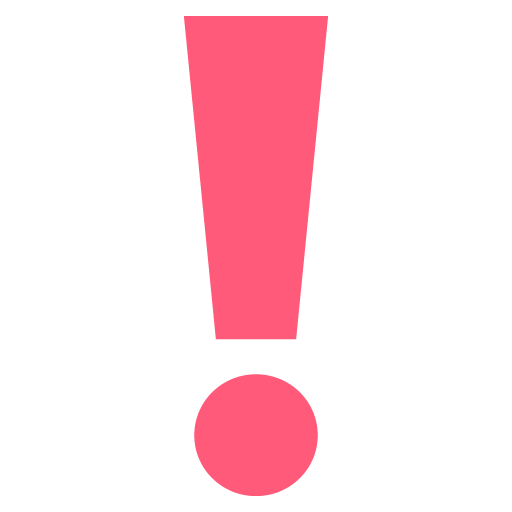 Zvērināti tiesu izpildītāji (ZTI) – nenodokļu maksājumus uzskaita depozīta kontā Valsts kasē, kas atvērts saskaņā ar Tiesu izpildītāju likumu (nav izmaiņu esošajā kārtībā).5. Atpazīto nenodokļu ieņēmumu summu ieskaitīšana valsts budžetāAtbilstoši MK noteikumu Nr.553 6.punktam, NMAI ne retāk kā reizi mēnesī līdz mēneša pēdējai darbdienai* ieskaita atpazīto nenodokļu ieņēmumu summu valsts pamatbudžeta ieņēmumu kontā. * Izņēmumi:Ja atmaksas tiek plānotas gadskārtējā valsts budžeta likumā atmaksu apakšprogrammās un maksājums veicams uz kodu 12.3.4.1. “Ieņēmumi no budžeta iestādēm atmaksātiem debitoru parādiem Eiropas Savienības politiku instrumentu un pārējās ārvalstu finanšu palīdzības līdzfinansētos projektos (pasākumos)” – tad maksājumi tiek veikti pēc to ieplānošanas valsts budžetā. Ja maksājumu veikšanu un termiņu nosaka citi normatīvie akti (piemēram, ZTI).Šo noteikumu 6. punkts attiecībā uz kancelejas nodevām par zemesgrāmatas veiktajām darbībām piemērojams ar 2024. gada 1. martu.Valsts kases tīmekļa vietnē https://www.kase.gov.lv/pakalpojumi/konti/publiskam-personam apakšsadaļā “Maksājumi valsts budžetā” ir publicēts "Nenodokļu kontu atbilstības saraksts", kurā norādīti nenodokļu ieņēmumu konti, kuros no 2024. gada 1. janvāra nenodokļu maksājumu administrējošās institūcijas veic nenodokļu maksājumu ieskaitīšanu (tikai no NMAI kontiem Valsts kasē – jebkuri citi maksājumi tiks atgriezti atpakaļ maksātājam).Klasifikācijas kodi maksājumiem valsts budžetā no NMAI konta Valsts kasē (tipiskākie gadījumi):* Ja budžetā pārskaitāmā nenodokļu summa ir pārcelta no iepriekšējā saimnieciskā gada kā programmas, apakšprogrammas atlikums, ieteiktos klasifikācijas kodus skatīt apakšsadaļā “Atlikuma pārcelšana” dokumentā “Klasifikācijas kodu piemērošana”.6. Nenodokļu atmaksa6.1. Atmaksa no NMAI kontaAtbilstoši MK noteikumu Nr.553 7.punktam, NMAI atmaksā pārmaksāto vai nepareizi iemaksāto summu ar vai bez maksātāja iesnieguma:Ja saņemts maksātāja iesniegums - NMAI veic summu atmaksu 10 darbdienu laikā no maksātāja iesnieguma saņemšanas dienas.Ja nav maksātāja iesnieguma – atmaksā uz kontu, no kura maksājums saņemts vai arī var veikt atmaksu pamatojoties uz citu tiesisko pamatu (piemēram, tiesas lēmumu vai citā normatīvajā aktā noteikto). Attiecībā uz NMAI veicamajām darbībām, katra iestāde rīkojas atbilstošo savam spēkā esošajam regulējumam un vispārējam normatīvo aktu regulējumam attiecīgajā jomā, tai skaitā Administratīvā procesa likumā noteiktajam.Valsts budžeta iestāde, atmaksājot pārmaksāto vai nepareizi iemaksāto summu maksātājam no deponēto līdzekļu uzskaites konta, kas atvērts saskaņā ar MK noteikumu Nr.1220 47.punktu (LVxxTREL8…), pielieto finansēšanas klasifikācijas kodu F22010010 “Pieprasījuma noguldījumu veikšana” kā samazinājumu (jo šādu darījumu grāmatojot, iestāde samazina saistības un naudas līdzekļus (D5739 K2620)).6.2. Atmaksa no valsts budžetaJa NMAI ir pārskaitījusi nenodokļu ieņēmumus valsts pamatbudžeta ieņēmumu kontā, ko administrē Valsts kase (sākot ar 01.01.2024.), taču summa ir jāatmaksā maksātājam (vai jānovirza citā ieņēmumu veidā), NMAI atbilstoši MK noteikumu Nr.553 8.punktam, iesniedz Valsts kasē pieprasījumu par pārmaksātās vai nepareizi iemaksātās summas atmaksu. Atmaksas pieprasījuma veidlapa ir atrodama Valsts kases tīmekļa vietnē: https://www.kase.gov.lv/pakalpojumi/norekini_sadala/nenodoklu-ienemumu-atmaksa/nenodoklu-ienemumu-atm.Valsts kase neveic ieņēmumu pārvirzīšanu uz citu valsts budžeta ieņēmumu kontu. Ja summa ir ieskaitīta nekorektā valsts budžeta ieņēmumu kontā, nepareizi iemaksātā summa pēc NMAI pieprasījuma tiek atmaksāta uz NMAI kontu Valsts kasē, un NMAI ieskaita ieņēmumus atbilstošajā valsts pamatbudžeta ieņēmumu kontā.Pārmaksātās summas vai kļūdaini veiktā maksājuma, kas saņemts valsts pamatbudžeta nenodokļu ieņēmumos līdz 2023. gada 31. decembrim, atmaksu saskaņā ar maksātāja iesniegumu veiks Valsts ieņēmumu dienests. 7. Grāmatvedības uzskaiteNenodokļu ieņēmumu maksājumu grāmatvedības uzskaites kārtību budžeta iestādēm, kuras ir valsts budžeta maksājumus administrējošās institūcijas, un Valsts kasei, kura nodrošina valsts budžeta finanšu uzskaiti, nosaka Ministru kabineta 2018. gada 13. februāra noteikumi Nr.87 “Grāmatvedības uzskaites kārtība budžeta iestādēs”. Detalizētu grāmatvedības uzskaites kārtību par minēto darījumu nosaka budžeta iestādes iekšējos normatīvos aktos. Skaidrojums noteikumu piemērošanai pieejams Valsts kases mājas lapā sadaļā Metodika > Grāmatvedības uzskaite > Rokasgrāmata. Sadaļa > Ieņēmumi no darījumiem bez atlīdzības (nodokļi un pārvedumi) > Nenodokļu ieņēmumi (spēkā no 01.01.2024.).8. Inventarizācija (salīdzināšanās)Valsts kase tās tīmekļvietnē nodrošinās informāciju ikgadējās inventarizācijas veikšanai un norēķinu salīdzināšanai par nenodokļu ieņēmumiem ar NMAI par iepriekšējo pārskata gadu. Salīdzināšanās par 2024. gadā veiktajiem norēķiniem tiks uzsākta 2025. gada janvārī. Ja līdz pārskata gadam sekojošā gada 31. janvārim no NMAI netiks saņemta informācija par atšķirībām starp tās grāmatvedības uzskaites datiem un Valsts kases datiem par pārskata gadu, Valsts kase datus uzskatīs par salīdzinātiem.Lai atvieglotu salīdzināšanās procesu un inventarizācija noritētu operatīvi, Valsts kases Norēķinu departaments līdz katra mēneša 15. datumam Valsts kases tīmekļu vietnē publicēs kopsavilkumu par iepriekšējā mēnesī veiktajiem norēķiniem ar visām NMAI:https://www.kase.gov.lv/parskati/norekini-par-nenodoklu-ienemumiem.Lūgums visām NMAI šos datu kopsavilkumus regulāri izskatīt un salīdzināt ar iestādes uzskaites datiem. Jautājumu gadījumā lūdzam sūtīt e-pastu uz ekase@kase.gov.lv.NMAI / Konta veidsMaksātāja KK(NMAI)Saņēmēja KK(valsts budžets) Valsts budžeta iestāde Valsts budžeta iestāde Valsts budžeta iestādePamatbudžeta izdevumu konts (LVxxTREL2…)Ieņēmumu KK*Nenodokļu ieņēmumu veida KK  Deponēto līdzekļu uzskaites konts saskaņā ar MK noteikumu Nr.1220 47.punktu(LVxxTREL8…)F22010020 “Pieprasījuma noguldījumu izņemšana”*Nenodokļu ieņēmumu veida KK  Pamatbudžetā plānotās atmaksas (LVxxTREL2…)3295 “Atmaksa valsts pamatbudžetā no valsts budžeta iestāžu līdzekļiem par valsts budžeta finansētajiem izdevumiem”12341 “Ieņēmumi no budžeta iestādēm atmaksātiem debitoru parādiem Eiropas Savienības politiku instrumentu un pārējās ārvalstu finanšu palīdzības līdzfinansētos projektos (pasākumos)” Cita NMAI (pašvaldība, kapitālsabiedrība, ZTI) Cita NMAI (pašvaldība, kapitālsabiedrība, ZTI) Cita NMAI (pašvaldība, kapitālsabiedrība, ZTI)Norēķinu konts (LVxxTREL9…)Ieņēmumu KK vai F22010020 (ja maksājamā summa saņemta iepriekšējā saimnieciskā gadā)Nenodokļu ieņēmumu veida KK  ZTI depozīta konts (LVxxTREL9199…)F22010020 “Pieprasījuma noguldījumu izņemšana”